La Libertad				A. Soler                              verano 2019Las cuatro paredes (muren) de nuestro hogar (huis)
No eran suficientes para aguantar (waren niet voldoende om uit te houden)
Llevábamos dentro algo más, we droegen iets binneninpicaba la curiosidad    de nieuwsgierigheid prikte
Las cuatro paredes cayeron ya de 4 muren vielen reeds neerAy, ay, ay, ay
Recuerdo el momento ik herinner me het moment
Nos fuimos a buscar we gingen op zoek
Un mundo más allá naar een wereld verder dan hierAy, ay, ay, ay
Correr con el viento lopen met de wind
Rumbo a la libertad koers naar de vrijheid
Y a mí qué más me da en wat geeft het me nog meer?Si fue una locura, una locura als het een folie was, een folie
Y no íbamos a parar  we gingen niet stoppen
Si fue una locura, una locura
Íbamos a volar we gingen vliegenAy, ay, ay, ay
Recuerdo el momento
Nos fuimos a buscar
Un mundo más alláLa libertad (La libertad)El cielo, el cielo, ábrelo ya de hemel, de hemel, open het nu
Que ahora sabemos cómo ir a volar nu weten we hoe we moeten vliegen
Yo nunca olvidé lo que fui, siempre será parte de mí
Ik ben nooit vergeten wat ik was, het zal altijd een deel van mij zijnEl cielo, el cielo, ábrelo ya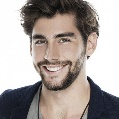 Ay, ay, ay, ay
Recuerdo el momento 
Nos fuimos a buscar
Un mundo más alláAy, ay, ay, ay
Correr con el viento
Rumbo a la libertad
Y a mí qué más me daSi fue una locura, una locura
No íbamos a parar
Si fue una locura, una locura
Íbamos a volarAy, ay, ay, ay
Recuerdo el momento
Nos fuimos a buscar
Un mundo más alláLa libertad, la libertadOh eh oh
Bailaremos con el miedo, el miedo, oh
Oh eh oh
La generación del viento, del viento, oh
Esto acaba de empezar dit is net begonnenAy, ay, ay, ay
Recuerdo el momento
Nos fuimos a buscar
Un mundo más allá   